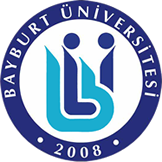   BAYÜKURUMSAL İLETİŞİM KOORDİNATÖRLÜĞÜTALEP FORMU  BAYÜKURUMSAL İLETİŞİM KOORDİNATÖRLÜĞÜTALEP FORMUKod No: KİK  BAYÜKURUMSAL İLETİŞİM KOORDİNATÖRLÜĞÜTALEP FORMUYayın Tarihi: 28.03.2023  BAYÜKURUMSAL İLETİŞİM KOORDİNATÖRLÜĞÜTALEP FORMURevizyon Tarihi/ No: 00/ 00  BAYÜKURUMSAL İLETİŞİM KOORDİNATÖRLÜĞÜTALEP FORMUSayfa No: 1/1  BAYÜKURUMSAL İLETİŞİM KOORDİNATÖRLÜĞÜTALEP FORMUBirim / Bölüm:BASIN YAYIN VE HALKLA İLİŞKİLER BİRİMİ BASIN YAYIN VE HALKLA İLİŞKİLER BİRİMİ BASIN YAYIN VE HALKLA İLİŞKİLER BİRİMİ Talepte Bulunan BirimTalepte Bulunan BirimTalepte Bulunan BirimTalepte Bulunan BirimTalepte Bulunan BirimTalepte Bulunan BirimTalepte Bulunan BirimTalep TarihiTalep TarihiTalep TarihiEtkinliğin Adı Ve Türü Etkinlik KapsamıUlusal UluslararasıUluslararasıEtkinliğin Tarihi Ve SaatiBaşlama TarihiBaşlama TarihiBaşlama SaatiBaşlama SaatiEtkinliğin Tarihi Ve SaatiBitiş TarihiBitiş TarihiBitiş SaatiBitiş SaatiEtkinlik İçin Prova İsteği Var Mı?EvetEvetEvetCevabınız Evet İseTarihTarihEtkinlik İçin Prova İsteği Var Mı?HayırHayırHayırCevabınız Evet İseSaatSaatEtkinliğin Düzenleneceği YerTalepler